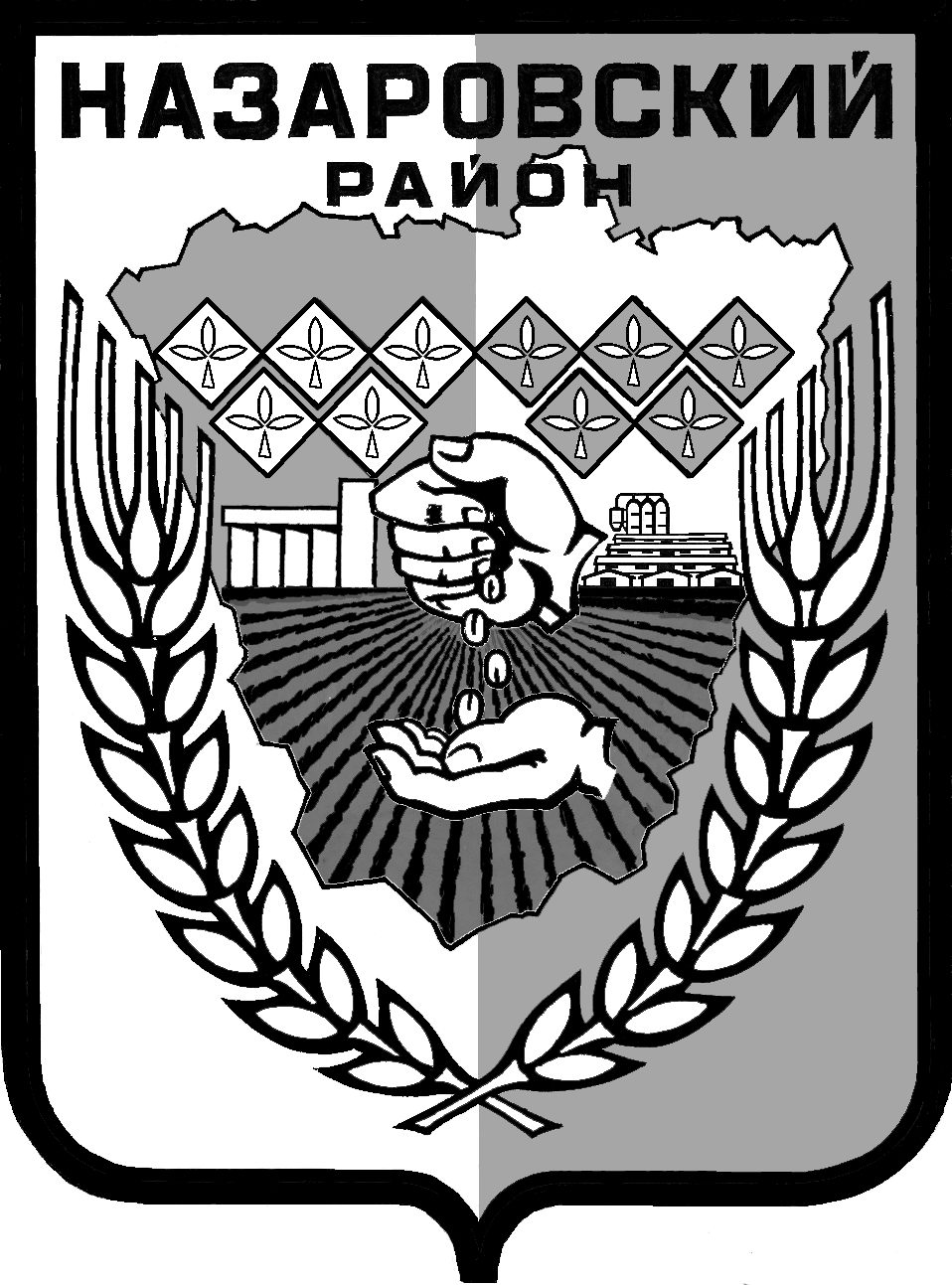 Администрация Назаровского районаКрасноярского краяПОСТАНОВЛЕНИЕ«15» 08 .                                   г. Назарово                                          №364-пО координационной межведомственной комиссии по внедрению Всероссийского физкультурно - спортивного комплекса «Готов к труду и обороне»На основании Указа Президента Российской Федерации от 24.03.2014                № 172 «О Всероссийском физкультурно – спортивном комплексе «Готов к труду и обороне», руководствуясь Уставом муниципального образования Назаровский район Красноярского края, ПОСТАНОВЛЯЮ:1. Создать межведомственную комиссию по внедрению Всероссийского физкультурно- спортивного комплекса «Готов к труду и обороне» и утвердить её состав согласно приложению.2. Общему отделу администрации района (Чернышева) разместить настоящее постановление на официальном сайте Назаровского района в информационно - телекоммуникационной сети Интернет.3.	Контроль за выполнением постановления возложить на заместителя главы администрации района по социальным вопросам Т.В. Борисову.4. Постановление вступает в силу в день, следующий за днем его официального опубликования в газете "Советское Причулымье".Глава администрации района           				С.Н. Крашенинников							Приложение к постановлениюадминистрации Назаровского районаот «15»08 2014г. № 364-п                                                            СОСТАВмежведомственной комиссии по внедрению Всероссийского физкультурно - спортивного комплекса «Готов к труду и обороне»1. Шадрыгин  Александр Владимирович- глава Назаровского района, председатель комиссии (по согласованию);2. Крашенинников Сергей Николаевич3. Борисова Татьяна Валентиновна4. Лопатин Владимир ВикторовичЧлены межведомственной комиссии: - глава администрации Назаровского района, заместитель председателя комиссии;- заместитель главы администрации Назаровского района по социальным вопросам;- главный специалист по физической культуре и спорту, отдела культуры спорта и молодежной политики администрации района.1. Анисимов Григорий Георгиевич- глава Дороховского сельсовета (по согласованию);2. Аугустинайтис Римас Вито- глава Красносопкинского сельсовета (по согласованию);3. Башкиров  Александр Георгиевич- глава Гляденского сельсовета (по согласованию);	4. Боргардт Давыд Готфридович- глава Краснополянского  сельсовета (по согласованию);	5. Боргардт Евгений Давыдович- директор МКОУ «Сережская основная общеобразовательная школа»;6. Верц Сергей Петрович- директор МБОУ «Гляденская средняя общеобразовательная школа»;7. Глазырин Виктор Иванович- глава Подсосенского  сельсовета(по согласованию);8. Грачев Виктор Иванович- глава Степновского сельсовета(по согласованию);9. Еремеев Александр Ильич- директор МКОУ «Медведская основная общеобразовательная школа»;10. Козюра Надежда Васильевна- директор МБОУ  «Павловская средняя общеобразовательная школа»;11. Куликов Максим Леонидович- глава Преображенского сельсовета(по согласованию);12. Липнягов Геннадий Васильевич- глава Сахаптинского сельсовета(по согласованию);13. МатвееваСветлана Александровна- глава Верхнеададымского сельсовета(по согласованию);14. Мартынова Ольга Николаевна- директор МБОУ «Дороховская  средняя общеобразовательная школа»;15. Медведева  Людмила Робертовна- директор МБОУ «Краснополянская  средняя общеобразовательная школа»;16. Обухова Анна Александровна- директор МБОУ «Преображенская средняя общеобразовательная школа»;                 17. Пеллинен Ольга Михайловна- директор МБОУ «Степновская средняя общеобразовательная школа»;18. Седых Нина Михайловна- директор МБОУ «Подсосенская средняя общеобразовательная школа»;                    19. Симон Лидия Андреевна- директор МБОУ «Сахаптинская  средняя общеобразовательная школа»;                                  20. Сергеева Ольга Николаевна- директор МБОУ «Сохновская средняя общеобразовательная школа»;                                  21. Чупаченко Павел Николаевич- директор МБОУ «Крутоярская  средняя общеобразовательная школа»;                                            22. Цибульский Владимир Иванович- глава Павловского  сельсовета(по согласованию).